ПРОЕКТ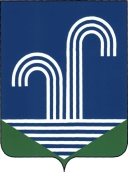 АДМИНИСТРАЦИИ БРАТКОВСКОЕ СЕЛЬСКОГО ПОСЕЛЕНИЯКОРЕНОВСКОГО РАЙОНАПОСТАНОВЛЕНИЕот 00.00.2020 года								№ 00село БратковскоеО признании утратившим силу постановления администрации Братковского сельского поселения Кореновского района С целью приведения нормативных правовых актов администрации Братковского сельского поселения Кореновского района в соответствии с действующим законодательством, администрация Братковского сельского поселения Кореновского района п о с т а н о в л я е т:1. Признать утратившим силу  постановление администрации Братковского сельского поселения Кореновского района  от 11 февраля 2020 года № 30 «О внесении изменений в постановление администрации Братковского сельского поселения Кореновского района от 20 апреля 2016 года №61 «О Комиссии по соблюдению требований к служебному поведению муниципальных служащих администрации Братковского сельского поселения Кореновского района  и урегулированию конфликта интересов».2. Общему отделу администрации Братковского сельского поселения Кореновского района (Ножка) обнародовать настоящее постановление в установленных местах и разместить его на официальном сайте органов местного самоуправления Братковского сельского поселения Кореновского района в сети Интернет.3. Постановление вступает в силу после его официального обнародования.Глава Братковского   сельского поселенияКореновского района                                                                       А.В. Демченко